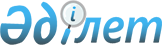 О внесении дополнения в постановление акимата Алматинской области от 27 января 2016 года № 32 "Об утверждении перечня энзоотических болезней животных, профилактика и диагностика которых осуществляются за счет бюджетных средств"Постановление акимата Алматинской области от 9 февраля 2023 года № 47. Зарегистрировано Департаментом юстиции Алматинской области 13 февраля 2023 года № 5970-05
      В соответствии со статьей 37 Закона Республики Казахстан "О местном государственном управлении и самоуправлении в Республики Казахстан", с подпунктом 17-3 пункта 1 статьи 10 Закона Республики Казахстан "О ветеринарии" акимат Алматинской области ПОСТАНОВЛЯЕТ:
      1. Внести в постановление акимата Алматинской области от 27 января 2016 года № 32 "Об утверждении перечня энзоотических болезней животных, профилактика и диагностика которых осуществляются за счет бюджетных средств" следующее дополнение:
      в приложении:
      в перечень энзоотических болезней животных, профилактика и диагностика которых осуществляется за счет бюджетных средств, дополнить третьим порядковым номером словами "пироплазмидиоз (бабезиоз, тейлериоз) крупного рогатого скота".
      2. Руководителю Государственного учреждения "Управление ветеринарии Алматинской области" обеспечить в порядке установленном законодательством Республики Казахстана, регистрацию в уполномоченном органе, а также опубликование настоящего постановления на интернет-ресурсе областного акимата.
      3. Контроль за исполнением настоящего постановления возложить на заместителя акима области Р.Т. Ракымбекова.
      4. Настоящее постановление вступает в силу со дня его первого официального опубликования. Перечень энзоотических болезней животных, профилактика и диагностика которых осуществляются за счет бюджетных средств
					© 2012. РГП на ПХВ «Институт законодательства и правовой информации Республики Казахстан» Министерства юстиции Республики Казахстан
				
      Аким Алматинской области

М. Султангазиев
Приложение к постановлению акимата Алматинской области от 9 февраля 2023 года № 47Утверждено Постановлением акимата Алматинской области от 27 января 2016 года № 32
№
Наименование энзоотических болезней животных
1
Мыт лошадей
2
Сальмонеллезный аборт лошадей
3
Пироплазмидиоз (бабезиоз, тейлериоз) крупного рогатого скота